ПОСТАНОВЛЕНИЕ                                                                    КАРАР____ Об утверждении стоимости услуг, согласно гарантированному перечню услуг по погребению на территории муниципального образования «Старокуклюкское сельское поселение Елабужского муниципального района Республики Татарстан» на 2021 год	В соответствии с Федеральным законом от 06 октября 2003 года          № 131-ФЗ «Об общих принципах организации местного самоуправления в Российской Федерации», Федеральным законом от 12 января 1996 года        № 8-ФЗ «О погребении и похоронном деле»,  постановлением Кабинета Министров Республики Татарстан от 18 мая 2007 г. № 196 «О мерах по реализации Федерального закона «О погребении и похоронном деле в Республике Татарстан», постановлением Правительства Российской Федерации от 29.01.2020г. № 61 "Об утверждении коэффициента индексации выплат, пособий и компенсаций в 2020 году", Исполнительный комитет Старокуклюкского сельского поселения Елабужского муниципального района Республики Татарстан                                  ПОСТАНОВЛЯЕТ:1. Установить с 1 января 2021 года по 31 января 2021 года на территории муниципального образования «Старокуклюкское сельское поселение Елабужского муниципального района Республики Татарстан» стоимость услуг, предоставляемых согласно гарантированному перечню услуг по погребению, в сумме 6124, 86 руб. в соответствие с приложением № 1 и приложением № 2 к настоящему постановлению.2. Установить и ввести в действие с 1 февраля 2021 года на территории муниципального образования «Старокуклюкское сельское поселение Елабужского муниципального района Республики Татарстан» стоимость услуг, предоставляемых согласно гарантированному перечню услуг по погребению  в сумме 6424,98 руб. в соответствии с  приложением №3 и приложением № 4 к настоящему постановлению.3. Рекомендовать гражданам обращаться за возмещением стоимости услуг, согласно гарантированному перечню услуг по погребению, в Управление Пенсионного фонда Республики Татарстан в Елабужском районе и г. Елабуге, Региональное отделение Фонда социального страхования РФ по Республике Татарстан,  Республиканский центр материальной помощи (компенсационных выплат) Елабужского муниципального района, Управление социальной защиты населения Елабужского района и г. Елабуга.4. Настоящее постановление подлежит официальному опубликованию и распространяется на правоотношения, возникшие с 01.01.2021 года.5.  Контроль за исполнением данного постановления оставляю за собой.Руководитель                                                                     А.Б. Бахметов                                                                                                Приложение № 1 к  постановлению                                                                                               Исполнительного комитета                                                                                                Старокуклюкского сельского                                                                                               поселения                                                                                               от «  » _________  2021 г. № __Стоимость гарантированного перечня услуг по погребению в муниципальном образовании «Старокуклюкское сельское поселениеЕлабужского муниципального района Республики Татарстан»(до 31 января 2021 года)                                                                                                Приложение № 2 к  постановлению                                                                                               Исполнительного комитета                                                                                                Старокуклюкского сельского                                                                                               поселения                                                                                               от «  » _________  2021 г. № __ Стоимость гарантированного перечня услуг по погребению в муниципальном образовании «Старокуклюкское сельское поселениеЕлабужского муниципального района Республики Татарстан»(до 31 января 2021 года)                                                                                                Приложение № 3 к  постановлению                                                                                               Исполнительного комитета                                                                                                Старокуклюкского сельского                                                                                               поселения                                                                                               от «  » _________  2021 г. № __  Стоимость гарантированного перечня услуг по погребению в муниципальном образовании «Старокуклюкское сельское поселениеЕлабужского муниципального района Республики Татарстан»(с 1 февраля 2021 года)                                                                                                Приложение № 4 к  постановлению                                                                                               Исполнительного комитета                                                                                                Старокуклюкского сельского                                                                                               поселения                                                                                               от «  » _________  2021 г. № __ Стоимость гарантированного перечня услуг по погребению в муниципальном образовании «Старокуклюкское сельское поселениеЕлабужского муниципального района Республики Татарстан»(с 1 февраля 2021 года)ИСПОЛНИТЕЛЬНЫЙ КОМИТЕТ СТАРОКУКЛЮКСКОГО СЕЛЬСКОГО ПОСЕЛЕНИЯЕЛАБУЖСКОГО МУНИЦИПАЛЬНОГО РАЙОНАРЕСПУБЛИКА ТАТАРСТАНул. Садовая 1А, с. Старый Куклюк, 423618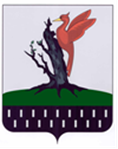 ТАТАРСТАН  РЕСПУБЛИКАСЫ АЛАБУГА  МУНИЦИПАЛЬРАЙОНЫ ИСКЕ КУКЛЕК  АВЫЛ 
ЖИРЛЕГЕ БАШКАРМА            КОМИТЕТЫБакчаурамы.1А, Иске Куклек авылы, 423618тел.(85557) 74832, факс.(85557)74832, E-mail: Skuk.Elb@tatar.ru, сайт: www.elabugacity.ruтел.(85557) 74832, факс.(85557)74832, E-mail: Skuk.Elb@tatar.ru, сайт: www.elabugacity.ruтел.(85557) 74832, факс.(85557)74832, E-mail: Skuk.Elb@tatar.ru, сайт: www.elabugacity.ru              № 2                                 с. Старый Куклюк                «15»  февраля  2021г.№Наименование услугСтоимость услуг (в руб.)1.Оформление документов, необходимых для погребения02.Предоставление гроба и других предметов, необходимых для погребения2 926,863.Перевозка тела (останков) умершего на кладбище5004.Погребение (рытье могил и захоронение)2 698,00ВСЕГО:6 124,86№Наименование услугСтоимость услуг (в руб.)1.Оформление документов, необходимых для погребения02Облачение тела4303.Предоставление гроба и других предметов, необходимых для погребения2 496,864.Перевозка тела (останков) умершего на кладбище5005.Погребение (рытье могил и захоронение)2 698,00ВСЕГО:6 124,86№наименование услугстоимость услуг (в руб.)1.Оформление документов, необходимых для погребения02.Предоставление гроба и других предметов, необходимых для погребения3006,43.Перевозка тела (останков) умершего на кладбище681,854.Погребение (рытье могил и захоронение)2736,72ВСЕГО:6 424,98№наименование услугстоимость услуг (в руб.)1.Оформление документов, необходимых для погребения02.Облачение тела524,503.Предоставление гроба и других предметов, необходимых для погребения2 481,904.Перевозка тела (останков) умершего на кладбище681,855.Погребение (рытье могил и захоронение)2 736,72ВСЕГО:6 424.98